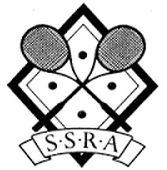 Seattle Squash Racquets AssociationMonthly Meeting Minutes @ PRO Sports ClubLeague –Tee Shirts – Brandi volunteered to head up league tee shirt duties. Thank you BC! Imran volunteered to assist with design and Eric will assist too if needed.  Need to get sizes via email to captains with deadline. If no response from captain, team will receive “default” sizes.  Communicate this to captains.  Maybe (1XL, 1L, 2M, 2S?) or whatever is left over.   Can start on design of shirt front now and hold for sponsor list for back of shirt. Let’s get this rolling and try to be early this season!  TODO: Brandi/Imran/EricSponsors – Need to get sponsors on tee shirt.  $250 gets sponsor name/logo on tee shirt and larger contribution (1K? tbd) gets larger font on Tee.  All sponsors also get mention in newsletter and on website/facebook. TODO: Henry/Imran/Eric/SteveSchedule: Need to finish and publish the schedule. TODO: Henry/Imran/KarenTeam balancing.  We have 3.5 rated players in DIV1 and would be good if we could move these players to DIV2 or DIV3 (on a team or added as a sub).  TODO:  Henry/Imran/KarenReview WAC court assignments. Attempt to schedule 1 match home and 1 match away each week. TODO: HenryUW – need to reassign venues or reschedule matches on 12/12 and 12/19 due to IMA being closed.  TODO: HenryTreasurer Report – KarenReviewed hard copy report and Karen published to cloud.Guest PresentationSteve mentioned the Michael Bishop’s wife would like to attend a future meeting to discuss our handling of donations. She has some background in this area and would like to share her knowledge.  Our meetings are open to public and they are welcome to attend/speak.  They may attend next meeting for future meeting and are welcome.ByLaws – Karen mentioned resuming work on our bylaws and it was mentioned that Alan may be good candidate to lead this effort.  Need to review and revise areas previously discussed. TODO: Alan if willing ;).Squash Social Event –brainstorming on possible event formats / dates.  Weekend evening.  Beer/ Pizza  / Food / Drink.  Attempt to reach out and include all (external from league and SSRA) squash players as well as SSRA members. Include kids.  Dates: Presidents Day?  Monday Feb 19th that weekend or end of Feb?  Ref clinic combo play squash.  Pros typically present the ref clinic.  Will continue chewing on this one and firm something up soon.  TODO: KarenNewsletter – Possible Topics – League Update, Howe Cup News, Seattle Open, PRO Club 3-player Team Tournament, Maybe mention any nearby tournaments (Vancouver/Portland), if any. TODO: Karen and any other contriubtorsOther BusinessN/AAttendees:Karen Arango, Steve Jamieson, Eric Williams, Imran AzizNext meeting: